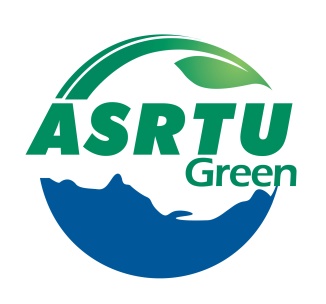 ДЕКЛАРАЦИЯО создании Академического союза «Зелёного» развития Ассоциации технических университетов России и КитаяАкадемический союз «Зелёного» развития Ассоциации технических университетов России и Китая, именуемый далее «Зелёный» союз, – некоммерческая организация, объединяющая на добровольных началах технические университеты России и Китая, работающие с «зелёной повесткой». Постоянные секретариаты «Зелёного» союза создаются на базе Китайского нефтяного университета (Восточный Китай) и Российского государственного университета нефти и газа (национального исследовательского университета) имени И.М. Губкина.«Зелёный» союз создается с целью объединить усилия и раскрыть потенциал университетов-участников в области низкоуглеродного и устойчивого развития, обратить более пристальное внимание на вопросы защиты окружающей среды, поиска мер, направленных на оптимальное использование ограниченных ресурсов и использование экологичных, природо-, энерго- и материалосберегающих технологий, а также образовательного, научного, молодежного и культурного сотрудничества между Российской Федерацией и Китайской Народной Республикой в этих областях. Университеты, представители которых подписали настоящую Декларацию, считаются действительными членами «Зелёного» союза и обязуются соблюдать его Устав, активно участвовать в его деятельности, выполнять решения Собрания участников «Зелёного» союза и содействовать сотрудничеству между Российской Федерацией и Китайской Народной Республикой в рамках Устава союза.«Зелёный» союз начинает работу со дня подписания настоящей декларации, принятой на Учредительном Собрании «Зелёного» союза 30 июня 2023 года в городе Циндао, Китайской Народной Республики.                                                                                                       г. Циндао, Китай                                                                                                          30 июня 2023 г.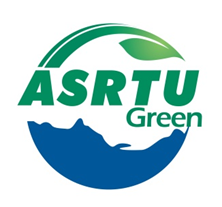 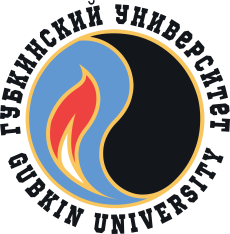 Российский государственный университет нефти и газа (национальный исследовательский университет) имени И.М. Губкина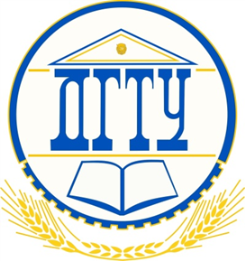 Донской государственный технический университет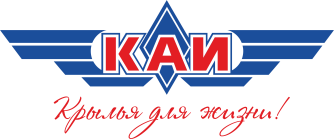 Казанский национальный исследовательский технический университет им. А.Н.Туполева-КАИ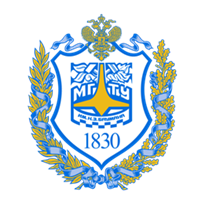 Московский государственный технический университет имени Н.Э. Баумана (национальный исследовательский университет)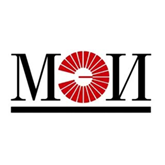 Национальный исследовательский университет «МЭИ»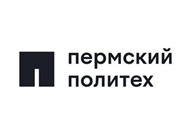 Пермский национальный исследовательский политехнический университет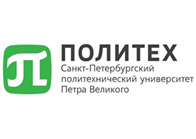 Санкт-Петербургский политехнический университет Петра Великого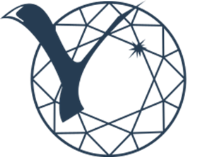 Северо-Восточный федеральный университет имени М.К. Аммосова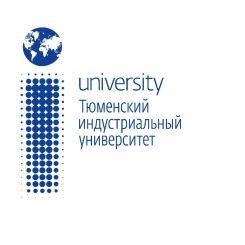 Тюменский индустриальный университет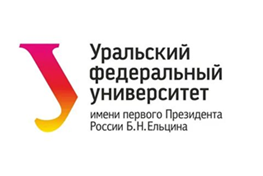 Уральский федеральный университет имени первого Президента России Б.Н. Ельцина